Publicado en Ciudad Real el 20/09/2016 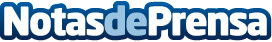 DHL participará en la feria IMEX en Castilla La ManchaDHL Express protagonizará una conferencia sobre e-commerce para las empresas castellanas y ofrecerá dos talleres sobre aduanas y negocios con China, en su propio standDatos de contacto:Noelia Perlacia915191005Nota de prensa publicada en: https://www.notasdeprensa.es/dhl-participara-en-la-feria-imex-en-castilla Categorias: Finanzas Marketing Castilla La Mancha Emprendedores Logística Eventos E-Commerce http://www.notasdeprensa.es